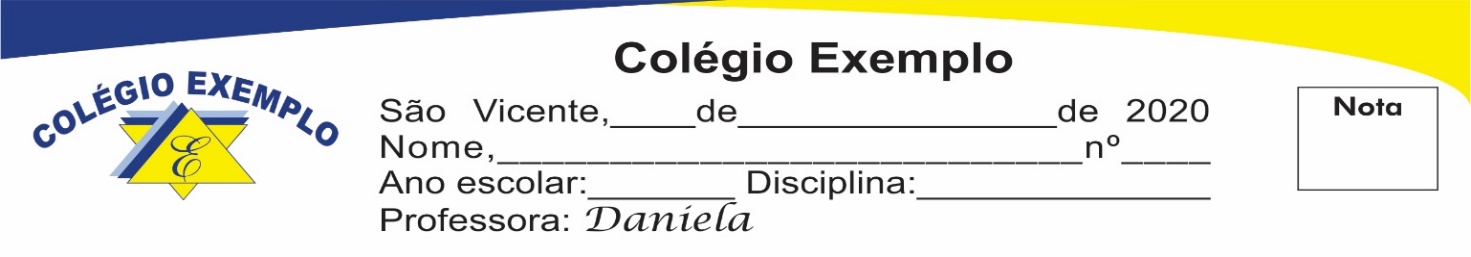 Atividades Diárias9º Ano " A e B "Matemática – Professora Daniela Capítulo 1  Livro – Segmentos proporcionais - Razão e Proporção – Feixe de Retas pararelas e Teorema de Tales       Exercícios sobre Razão e proporção pág. 9  exercícios 7,8 e 9.Exercícios sobre Teorema de Tales pág. 26 exercício 3; pág. 27 exercícios 1, 4    e 5. Exercícios sobre feixe de retas paralelas pág. 29 e 30 exercícios 4,5, 6 e 7.    Releia o conteúdo já explicado caso seja necessário, facilitando assim a   resolução dos exercícios. Caderno de Atividades              Exercícios sobre Teorema de Tales pág. 8 exercícios 8 e 9; pág. 9 exercício 10    pág. 10 exercícios 12, 13 e 14. Orientações:             Os vídeos abaixo podem auxiliar na resolução dos exercícios. Assistir aos vídeos nos links: https://youtu.be/2WSNrpVS6XU                                                               https://youtu.be/MQw2524ZZcU                                                               https://youtu.be/ZALHWpS8CIU